Zawarta w dniu …………………………………….…. 2020 r. w Toruniu, pomiędzy:Miejskim Przedsiębiorstwem Oczyszczania Spółka z o.o.,87-100 Toruń, ul. Grudziądzka 159zarejestrowanym w Sądzie Rejonowym w Toruniu, VII Wydział Gospodarczy Krajowego Rejestru Sądowego pod nr. KRS 00151221, kapitał zakładowy: 14 491 000 PLN
REGON 870525973  NIP  879-016-92-80Załączniki do umowy:Opis przedmiotu zamówieniaKopia formularza ofertowego złożonego przez Wykonawcę.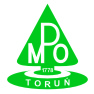 System Zarządzania JakościąPostępowanie o zamówienie publiczneWZÓR UMOWYPostępowanie o zamówienie publiczneWZÓR UMOWYZnak: CR/ZP-17/2020Załącznik nr 8 do SIWZZnak: CR/ZP-17/2020reprezentowanym przez:……………………………………………………. - ……………………………………………………………………………………………………………. - ………………………………………………………Zwanym dalej Zamawiającym,a…………………………………………………………………………………………………….zwanym dalej Wykonawcąo następującej treści:Wykonawca oświadcza, że na dzień zawarcia niniejszej umowy nie uległy zmianie dane we wskazanym na wstępie Krajowym Rejestrze Sądowym/CEIDG, które miałyby wpłynąć na ważność niniejszej umowy i są zgodne z dokumentami przedstawionymi na okoliczność jej zawarcia.§1Niniejszą umowę zawarto w wyniku przeprowadzonego postępowania o zamówienie publiczne przeprowadzonego w trybie przetargu nieograniczonego, zgodnie z ustawą z dnia 29 stycznia 2004 r. Prawo zamówień publicznych (Dz. U. z 2019 r. poz. 1843 ze zm.) oraz specyfikacją istotnych warunków zamówienia i złożoną ofertą.§2Przedmiotem umowy jest zimowe utrzymanie chodników komunalnych i dróg rowerowych w Toruniu – część ………………………………………………………………………………………………..Na przedmiot umowy składa się:1) Odpłużanie śniegu, błota, lodu itp. z nawierzchni chodników, przejść dla pieszych, dróg rowerowych lub uszorstnianie środkami uszorstniającymi nawierzchnię chodników, przejść dla pieszych, dróg rowerowych (nie wolno stosować soli i mieszanek z solą).Odpłużanie śniegu, błota, lodu itp. z nawierzchni chodników, przejść dla pieszych, dróg rowerowych i uszorstnianie środkami uszorstniającymi nawierzchnię chodników, przejść dla pieszych, dróg rowerowych (nie wolno stosować soli i mieszanek z solą).Powołanie koordynatora – osoby odpowiedzialnej za prawidłową realizację przedmiotu zamówienia,Przekazywanie Zamawiającemu dziennych raportów,Bieżąca kontrola stanu nawierzchni chodników, przejść dla pieszych i dróg rowerowych.Uszczegółowienie zakresu czynności zawiera opis przedmiotu zamówienia zamieszczony
w Specyfikacji Istotnych Warunków Zamówienia – dalej SIWZ.Integralną częścią niniejszej umowy są:Oferta Wykonawcy,Opis przedmiotu zamówienia.§3Umowa zostaje zawarta na czas określony od daty zawarcia do 30.04.2021 r. §4Do obowiązków Zamawiającego należy:powołanie koordynatora w zakresie obowiązków umownych w osobie: Andrzej Komuda, tel.: 601 649 338, e-mail: andrzej.komuda@mpo.torun.pl;odbiór przedmiotu umowy, zgodnie z postanowieniami zawartymi w §7 umowy;terminowa zapłata wynagrodzenia określonego w §5 umowy.Do obowiązków Wykonawcy należy:realizacja przedmiotu umowy zgodnie z ofertą Wykonawcy oraz SIWZ;terminowa realizacji przedmiotu umowy, w tym podjęcie działania nie później niż w czasie 1,5 h w przypadku wystąpienia opadów śniegu lub gołoledzi. Zamawiający zastrzega sobie prawo do zlecenia usunięcia śniegu lub gołoledzi osobom trzecim na koszt Wykonawcy, w przypadku braku reakcji (braku pojawienia się we wskazanym w zgłoszeniu miejscu) w czasie 1,5 h od zgłoszenia. Powyższe ustalenia obowiązują dla każdej zgłoszonej lokalizacji;powołanie koordynatora w zakresie wykonywania obowiązków umownych w osobie:………………………………………, tel. ..............., e-mail: ………………………….. ;przedłożenie wykazu zawierającego skład osobowy pracowników wykonujących czynności polegające na faktycznym wykonywaniu usługi, o ile nie będą wykonywane przez daną osobę
w ramach prowadzonej przez nią działalności gospodarczej wraz z określeniem funkcji; wykaz musi być dostarczony Zamawiającemu niezwłocznie po podpisaniu umowy i aktualizowany na bieżąco (zawsze, gdy nastąpi zmiana personelu realizującego przedmiot umowy); Zamawiający wymaga, by czynności te były wykonywane przez osoby zatrudnione (przez Wykonawcę lub Podwykonawcę) na podstawie umowy o pracę.Wykonawca ponosi odpowiedzialność za szkody powstałe w wyniku niewykonania lub nienależytego wykonania przedmiotu umowy.Wykonawca zobowiązany będzie do pokrycia wszelkich mandatów, grzywien i opłat nałożonych na Zamawiającego przez uprawnione organy kontrolujące, jeżeli przyczyną ich nałożenia jest działanie lub zaniechanie Wykonawcy.W przypadku gdy z tytułu nienależytego wykonania przedmiotu umowy lub niewykonania przedmiotu umowy zostanie wyrządzona szkoda na rzeczach czy też na osobach, czy to samego Zamawiającego czy osób trzecich, Wykonawca zobowiązany będzie do naprawienia wszystkich wyrządzonych z tego tytułu szkódi krzywd do pełnej ich wysokości. W sytuacji jeżeli Zamawiający zostałby pozwany do sądu z w/w tytułu, Wykonawca wstąpi w jego miejsce i zwolni go z wszelkich roszczeń z tego tytułu.Wykonawca nie może przenosić na osobę trzecią praw i obowiązków wynikających z umowy bez uprzedniej pisemnej zgody Zamawiającego, a w szczególności dotyczy to przeniesienia wierzytelności.Strony ustalają, że osoby wymienione w ust. 1 pkt. 1 i ust. 2 pkt. 3 niniejszego paragrafu mogą ulec zmianie. Należy wówczas pisemnie powiadomić drugą Stronę, bez konieczności zawierania aneksu do umowy. Zmiana osoby koordynatora po stronie Wykonawcy wymaga uzyskania pisemnej akceptacji Zamawiającego w terminie 3 dni od otrzymania powiadomienia.§5Strony ustalają jednostkowe ceny ryczałtowe netto za odpłużanie lub uszorstnianie oraz odpłużanie i uszorstnianie zgodnie z ofertą Wykonawcy.Strony ustalają, że miesięcznym wynagrodzeniem Wykonawcy będzie kwota, której wysokość stanowi sumę zryczałtowanych cen jednostkowych netto za faktycznie wykonane odpłużanie lub uszorstanianie oraz odpłużanie i  uszorstanianie oraz krotności wykonanych czynności, jak wyżej.Wartość przedmiotu umowy na podstawie oferty Wykonawcy, stanowiącej załącznik nr  2 do umowy wynosi ………………… zł brutto (słownie: ……………………………………………………….), w tym netto ………………………… zł + .…..VAT.Wysokość wynagrodzenia Wykonawcy na dzień zawarcia umowy, zgodnie z ofertą – wynosi1netto……………………… zł słownie3złotych…………..………………………………………..), tj. brutto ………………….….. zł (słownie złotych ………………..……………………………………….) za odpłużanie lub uszorstnianie za 100m2 powierzchni.Wysokość wynagrodzenia Wykonawcy na dzień zawarcia umowy, zgodnie z ofertą – wynosi1netto………………..…… zł słownie3złotych……………………………………………………..), tj. brutto …………………….. zł (słownie złotych …………………………………………..…………….) za odpłużanie i uszorstnianie za 100m2 powierzchni.Jednostkowe ceny ryczałtowe netto, o których nowa w ust. 1 niniejszego paragrafu nie podlegają waloryzacji.Strony ustalają, że usługi (krotność) niewykorzystane w jednym okresie miesięcznym mogą zostać wykorzystane w kolejnych okresach w trakcie trwania umowy.Zamawiający zastrzega sobie prawo do zmniejszenia szacowanej wielkości przedmiotu umowy określonej w §2 ust. 1 z przyczyn nie zależnych od Zamawiającego, których nie można było przewidzieć w chwili zawarcia umowy. Zamawiający zastrzega sobie prawo do zwiększenia szacowanej wielkości przedmiotu umowy określonej w §2 ust. 1 do ilości odpowiadającej kwocie przeznaczonej na realizację niniejszego zamówienia.Wartość zmian, opisanych w ust. 7 i 8, nie może przekroczyć 50% pierwotnie określonej wartości umowy, zgodnie z art. 144 ustawy pzp.Wykonawca zrzeka się wszelkich ewentualnych roszczeń odszkodowawczych wynikających z sytuacji opisanej w ust. 7 i ust. 8.§6Strony postanawiają, że rozliczenie za wykonane usługi odbywać się będzie fakturami przejściowymi – wystawianymi za okres miesięczny.Zamawiający zastrzega sobie płatności do wysokości posiadanych środków finansowych w danym roku budżetowym.Podstawą do wystawienia faktury przejściowej będzie potwierdzenie terminu wykonania prac za okres miesięczny, podpisane przez przedstawicieli Wykonawcy i Zamawiającego określonych w §4 ust. 1 pkt. 1 i ust. 2 pkt. 3 umowy oraz raporty dzienne wskazane w §7 ust. 1 umowy.Strony postanawiają, że z czynności odbioru wykonanych prac za okres miesięczny będzie spisany protokół odbioru zawierający wszelkie ustalenia dokonane w toku odbioru. Podpisanie protokołu odbioru przez osoby wskazane §4 ust. 1 pkt. 1 i ust. 2 pkt. 3 umowy skutkuje uznaniem, że płatność faktury przejściowej, o której mowa w ust. 1 niniejszego paragrafu może być zrealizowana.Ustala się następujące terminy płatności faktur – do 30 dni licząc od daty jej doręczenia.Faktury wystawione bezpodstawnie lub nieprawidłowo zostaną zwrócone Wykonawcy. Okresy płatności rozpoczynają bieg od dnia otrzymania prawidłowo wystawionej faktury.Wykonawca do każdej wystawionej faktury załączy wykaz osób, o którym mowa w §4 ust. 2 pkt. 4 umowy wraz z oświadczeniem, że przez okres wykonywania czynności, o których mowa w §4 ust. 2 pkt. 4 umowy, każda z tych osób była zatrudniona na podstawie umowy o pracę przez Wykonawcę/Podwykonawcę.Brak ww. oświadczenia stanowi podstawę do wstrzymania płatności na rzecz Wykonawcy. Nie powoduje to powstania opóźnienia po stronie Zamawiającego w zapłacie wynagrodzenia, a termin na zapłatę biegnie od dnia otrzymania oświadczenia, jeżeli brak oświadczenia z wykazem był jedyną podstawą do wstrzymania płatności. Zamawiający dokona zapłaty należności za wykonane dostawy w terminie do 30 dni licząc od daty złożenia Zamawiającemu poprawnie wystawionej faktury VAT w formie przelewu bankowego na konto Wykonawcy.Strony umowy uzgadniają, że płatności za wykonaną usługę będą dokonywane wyłącznie na konta bankowe Wykonawcy, których numery widnieją na „białej liście podatników VAT”, dostępnej na stronie internetowej Ministerstwa Finansów pod adresem: https://www.podatki.gov.pl/wykaz-podatnikow-vat-wyszukiwarka. Brak numeru konta bankowego  na ww. liście będzie podstawą do wstrzymania płatności do czasu pojawienia się numeru konta bankowego na liście lub wskazania numeru innego konta bankowego, które na liście widnieje. Płatność zostanie dokonana wówczas
w ciągu 3 dni roboczych:		- od dnia pojawienia się numeru konta na „białej liście podatników VAT” 	lub 		 - od dnia wskazania innego numeru konta widniejącego na liście. Zamawiający oświadcza, że posiada status dużego przedsiębiorcy w rozumieniu art. 4c Ustawy
z dnia 8 marca 2013 r. o przeciwdziałaniu nadmiernym opóźnieniom w transakcjach handlowych oraz załącznika nr 1 do Rozporządzenia Komisji (UE) nr 651/2014 z dnia 17 czerwca 2014 r. i jest podatnikiem VAT, posiada numer NIP: 879-016-92-80.Datą dokonania płatności jest data obciążenia konta bankowego Zamawiającego.§7Wykonawca zobowiązany będzie do przesyłania na adres mailowy Zamawiającego wskazany w §4 ust. 1 pkt. 1 umowy raportu dziennego.Zamawiający będzie dokonywał kontroli jakości usługi świadczonej przez Wykonawcę celem stwierdzenia jej zgodności z umową.Kontrola sposobu realizacji przedmiotu umowy przez upoważnionych pracowników Zamawiającego będzie się odbywać w formie kontroli codziennej lub doraźnej, a z dokonanych czynności zostanie sporządzony protokół kontroli. Zamawiający przewiduje możliwość uczestnictwa w kontroli przedstawiciela Wykonawcy na jego wniosek, bądź na zaproszenie Zamawiającego.W przypadku stwierdzenia nienależytego wykonania usługi, Zamawiający prześle Wykonawcy na adres mailowy wskazany w §4 ust. 2 pkt. 3 umowy wezwanie do usunięcia nieprawidłowości, zawierające dokumentację fotograficzną je obrazujące. Wykonawca zobowiązany jest do usunięcia stwierdzonych nieprawidłowości w terminie podanym w §4 ust. 2 pkt. 2 umowy. Brak reakcji na wezwanie do usunięcia nieprawidłowości spowoduje naliczenie kar o których mowa w §8 ust. 1 pkt. 1 lit. a umowy, a także zlecenie prac firmie zewnętrznej – zgodnie z zapisem §4 ust. 2 pkt. 2 umowy.Usunięcie nieprawidłowości zgłoszonych zgodnie z ust. 4 powyżej Wykonawca jest zobowiązany udokumentować zdjęciem ze znacznikiem czasu (data i godzina) przesłanym na adres mailowy Zamawiającego wskazany w §4 ust. 1 pkt. 1 umowy. Dokumentacja fotograficzna powinna składać się ze:Zdjęcia dokumentującego lokalizację (miejsce zgłoszenia),Zdjęcia potwierdzającego usunięcie nieprawidłowości.Ww. zdjęcia należy przesłać niezwłocznie po usunięciu nieprawidłowości.§8Strony postanawiają, że w przypadku niewykonania  lub nienależytego wykonania postanowień niniejszej umowy obowiązującą formą odszkodowania będą kary umowne:Wykonawca zapłaci Zamawiającemu kary umowne:W przypadku niewykonania lub nienależytego wykonania przedmiotu umowy w wysokości 0,25% wynagrodzenia brutto ustalonego w §5 ust. 3 za każde stwierdzone zdarzenie; przez zdarzenie rozumie się każdorazowy brak należytego wykonania przedmiotu umowy zgodnie z §2 ust. 2 niniejszej umowy lub nie podjęcie działań w terminie i okolicznościach, o których mowa w §4 ust.2 pkt. 2 umowy,Zamawiający może naliczyć Wykonawcy kary umowne za każdy dzień nieusunięcia
w terminie określonym przez Zamawiającego którejkolwiek z nieprawidłowości, stwierdzonych przez Zamawiającego każdorazowo w czasie kontroli prac, tj. za każdy dzień liczony od upływu terminu wyznaczonego na usunięcie stwierdzonych uchybień
w wykonaniu przedmiotu umowy, wysokość kar umownych wzrośnie dwukrotnie w stosunku do wartości pierwszej kary naliczonej dla danego przypadku,Za odstąpienie od umowy z przyczyn zależnych od Wykonawcy w wysokości 5% wynagrodzenia brutto ustalonego w §5 ust. 3.Zamawiający zapłaci Wykonawcy kary umowne:Z tytułu odstąpienia od umowy z przyczyn zależnych od Zamawiającego w wysokości 5% wynagrodzenia brutto ustalonego w §5 ust. 3, z zastrzeżeniem §12 umowy.Wierzytelności z tytułu kar umownych zostaną potrącone z wierzytelności Wykonawcy,
w szczególności z tytułu należnego wynagrodzenia.Niezależnie od kar umownych Strony zastrzegają sobie prawo do odszkodowania przenoszącego wysokość ustalonych kar umownych, do wysokości rzeczywiście poniesionej szkody.Zamawiający może odstąpić od naliczania kar umownych wskazanych w niniejszym paragrafie
w przypadku ustalenia, że okoliczności stanowiące podstawę ich naliczenia wynikły z przyczyn niezależnych od Wykonawcy.§9Wykonawca zobowiązany jest do zawarcia odpowiednich umów ubezpieczenia od następstw określonych zdarzeń oraz od odpowiedzialności cywilnej przez cały okres trwania umowy.Ubezpieczeniu podlega  w szczególności odpowiedzialność cywilna za szkody powstałe w związku z wykonywaniem zamówienia na sumę gwarancyjną co najmniej 100 000,00 zł (odpowiedzialność cywilna deliktowa) z wyłączeniem szkód wynikłych z niewykonania lub nienależytego wykonania umowy (odpowiedzialność cywilna kontraktowa) z limitem odpowiedzialności w wysokości co najmniej 100 000,00 zł oraz szkód w mieniu Zamawiającego powstałych podczas wykonywania przedmiotu umowy, co najmniej do limitu 50 000,00 zł.W przypadku udziału podwykonawców w wykonaniu przedmiotu umowy, Wykonawca zobowiązany jest do rozszerzenia zakresu ubezpieczenia odpowiedzialności cywilnej o szkody wyrządzone przez podwykonawców z limitem co najmniej 100 000,00 zł.   Każdorazowa wypłata z obowiązującego ubezpieczenia wymaga uzupełnienia sumy ubezpieczenia do pełnej kwoty, z datą obowiązywania do końca trwania umowy.Wykonawca zobowiązany jest dostarczyć Zamawiającemu kopie polis na żądanie.W przypadku niedopełnienia przez Wykonawcę obowiązku ubezpieczenia określonego w ust. 1 Zamawiający dokona ubezpieczenia na koszt Wykonawcy. Poniesione koszty ubezpieczenia zostaną potrącone z należności Wykonawcy.§10Strony przewidują możliwość dokonania w niniejszej umowie następujących zmian:Wysokości wynagrodzenia należnego Wykonawcy wskazanej w §5 ust. 3  umowy (Zmiana taka wymaga aneksu do umowy);Zmiany terminu realizacji przedmiotu umowy w przypadku zaistnienia okoliczności niezależnej od Stron, tj. warunków atmosferycznych, w szczególności opadów śniegu, porannych oblodzeń nawierzchni, gołoledzi itp. skutkujących koniecznością wykonywania zakresu usług wskazanych w §2 ust. 1 i 2 umowy (wymaga aneksu);W składzie wskazanego w ofercie personelu odpowiedzialnego za realizację zamówienia, pod warunkiem przedstawienia przez Wykonawcę do akceptacji osób, które spełnią wymagania określone przez Zamawiającego w niniejszym postępowaniu (nie wymaga aneksu);W składzie personelu odpowiedzialnego za realizację zamówienia wskazanego w umowie po stronie Zamawiającego spowodowanej chorobą lub też zmianą zakresu obowiązków, względnie rozwiązaniem umowy itp. (nie wymaga aneksu);W składzie zgłoszonych Zamawiającemu podwykonawców w przypadku zaistnienia uzasadnionej konieczności wynikającej z uwarunkowań organizacyjnych, jak również
z prawidłową realizacją przedmiotu zamówienia itp. (nie wymaga aneksu);Części zamówienia wskazanej w ofercie Wykonawcy do wykonania podwykonawcy w związku
z prawidłową realizacją przedmiotu zamówienia itp. (nie wymaga aneksu);Podatku od towarów i usług VAT, kiedy wynagrodzenie brutto zostanie dostosowane do aktualnie obowiązujących przepisów w tym zakresie (nie wymaga aneksu).§11Stronom przysługuje prawo odstąpienia od niniejszej umowy w następujących przypadkach:Zamawiającemu przysługuje prawo odstąpienia od niniejszej umowy:W razie wystąpienia istotnej zmiany okoliczności powodującej, że wykonanie umowy nie leży w interesie publicznym, czego nie można było przewidzieć w chwili zawarcia umowy; odstąpienie od umowy w tym przypadku może nastąpić w terminie 30 dni od powzięcia wiadomości o ww. okolicznościach, a Wykonawca może żądać wyłącznie wynagrodzenia należnego z tytułu wykonania części umowy,Gdy zostanie ogłoszone rozwiązanie firmy Wykonawcy,Gdy zostanie wydany nakaz zajęcia firmy Wykonawcy,Gdy Zamawiający stwierdzi wykonywanie przedmiotu umowy w sposób wadliwy lub sprzeczny z umową, może wezwać Wykonawcę do zmian sposobu wykonywania umowy wyznaczając odpowiedni termin. Po bezskutecznym upływie wyznaczonego terminu Zamawiający może odstąpić od umowy.Wykonawcy przysługuje prawo odstąpienia od niniejszej umowy, jeżeli:Zamawiający zalega z płatnością wymagalnych należności powyżej 30 dni,Zamawiający zawiadomi Wykonawcę, iż wobec zaistnienia uprzednio nieprzewidzianych okoliczności nie będzie mógł spełnić swoich zobowiązań wobec Wykonawcy.Odstąpienie od niniejszej umowy powinno nastąpić w formie pisemnej pod rygorem nieważności
i zawierać uzasadnienie.  §12Zmiana postanowień zawartej umowy może nastąpić za zgodą obu stron wyrażoną na piśmie pod rygorem nieważności takiej zmiany.§13Wszystkie ewentualne spory, jakie mogą powstać przy realizacji niniejszej umowy Strony rozstrzygać będą polubownie. W przypadku nie dojścia do porozumienia spory podlegają rozstrzygnięciu przez sąd właściwy dla siedziby Zamawiającego.§14W sprawach nieuregulowanych niniejszą umową mają zastosowanie przepisy kodeksu cywilnego, ustawy Prawo zamówień publicznych i inne obowiązujące przepisy prawa odnoszące się do przedmiotu umowy, oraz w sprawach procesowych przepisy kodeksu postępowania cywilnego i inne obowiązujące przepisy prawa.§15Jeżeli którykolwiek z zapisów umowy okaże się niezgodny z prawem, bezskuteczny, nieważny, bez względu na przyczynę, nie powoduje to nieważności całej umowy lub pozostałych jej zapisów.
W miejsce zapisu uznanego za bezskuteczny, nieważny lub sprzeczny z prawem, strony wspólnie ustalą nowy zapis o odpowiadającej funkcji i celowi (klauzula salwatoryjna).§16Umowę niniejszą sporządzono w dwóch jednobrzmiących egzemplarzach po jednym egzemplarzu dla każdej ze Stron.WYKONAWCA                                                                                               ZAMAWIAJĄCY